October 14, 2020Addendum #3 ToRequest for ProposalFor Elliman additional MRI Chiller: Project No. 629-319696Dated October 2, 2020  Points of Clarifications during the Pre-proposal Meeting October 8, 2020: The Addendum must be acknowledged on your lump sum bid.NOTE: You must have attended a pre-bid conference in order to be eligible to bid on a particular project.  Receipt of minutes or addenda without being at a pre-bid conference does not qualify your company to bid.  Question:Are Motive air chillers an acceptable manufacturer?Answer: Yes, Motive air chillers are an acceptable manufacturerA copy of this Addendum will be posted to the Purchasing web site at http://go.wayne.edu/bids.All questions concerning this project must be emailed to: Valerie Kreher, Procurement & Strategic Sourcing.  Email: rfpteam2@wayne.edu, and copy Kimberly Toby-Tomaszewski, Senior Buyer, at katt@wayne.edu.Bids are due by electronic submission on no later than 2:00 p.m., October 16, 2020. The link for bid submission will be posted with the bid details at http://go.wayne.edu/bids beginning October 2, 2020.
Thank you,Valerie Kreher,  Senior Buyer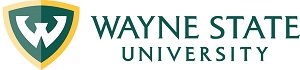 Division of Finance and Business OperationsProcurement & Strategic Sourcing  5700 Cass Avenue, suite 4200Detroit, Michigan   48202(313) 577-3734 